9 февраля 2021 г. в Управлении образованием состоялось очередное заседание «Школы молодого воспитателя», на котором присутствовали 6 педагогов из 5 дошкольных образовательных учреждений. По видимому, очень холодная погода не позволила другим молодым коллегам поучаствовать в заседании, которое было посвящено технологиям эффективной социализации детей дошкольного возраста. Старший воспитатель детского сада № 54 Краковская Ю.Е. и педагог-психолог этого же детского сада Полянская Н.А. поделились своим опытом работы по использованию технологии Н.П.Гришаевой. Они рассказали о таких формах работы с детьми, как рефлексивный круг, клубный час, волшебный телефон, волонтерское движение, социальные акции и др.  В помощь молодым педагогам были подготовлены и вручены памятки, буклет «Рекомендуемые инновационные формы работы с детьми и родителями по ОО «Социально-коммуникативное развитие детей дошкольного возраста».  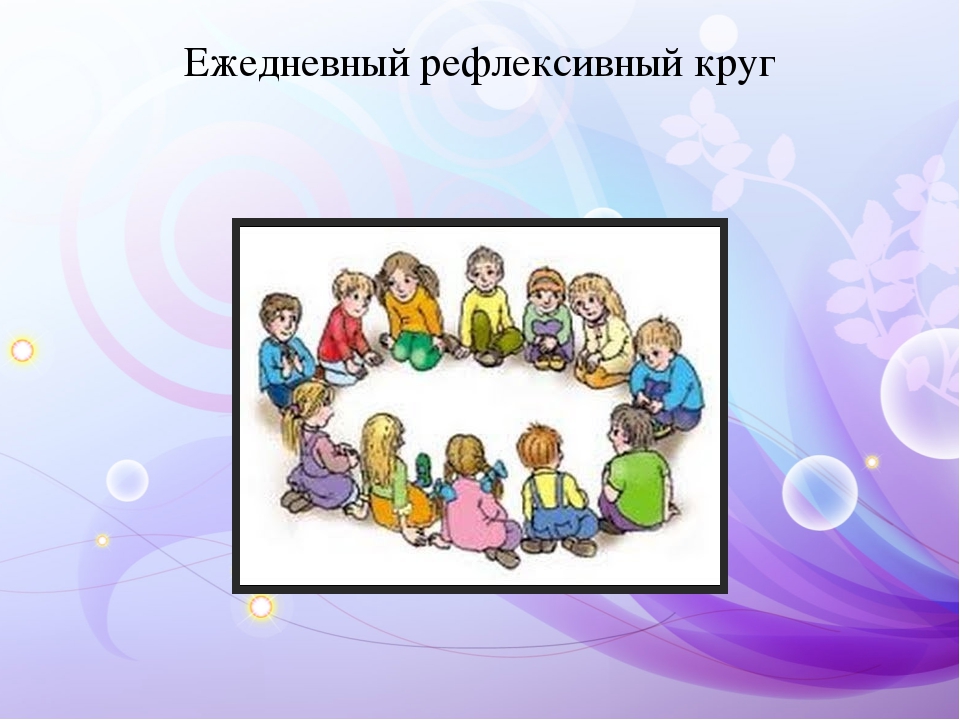 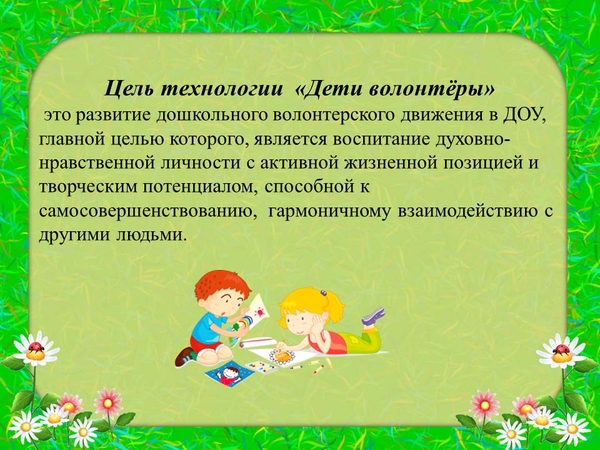 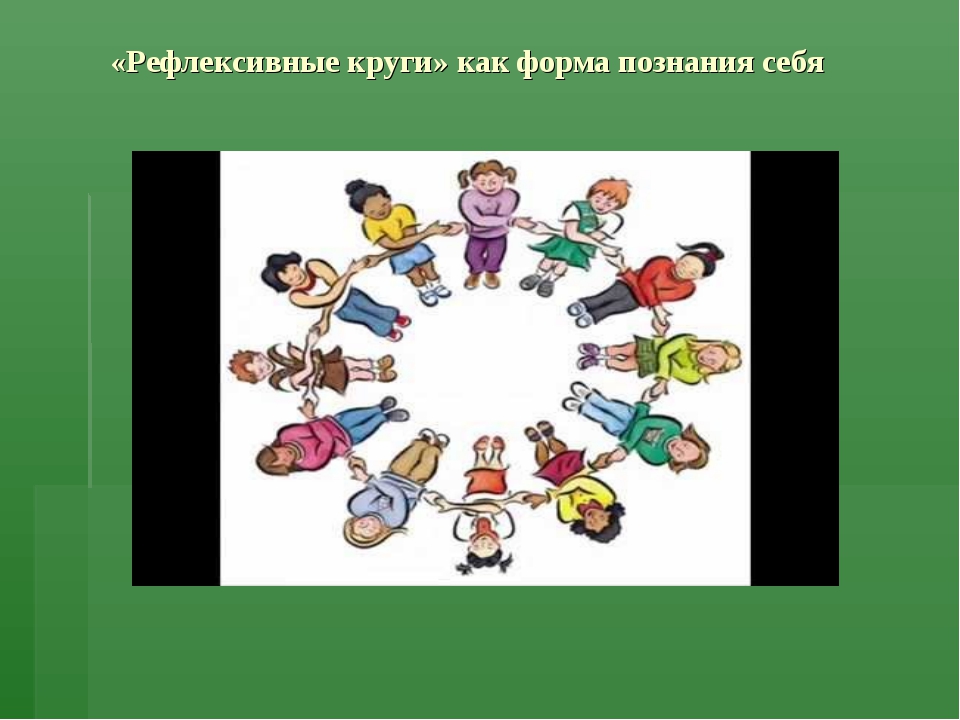 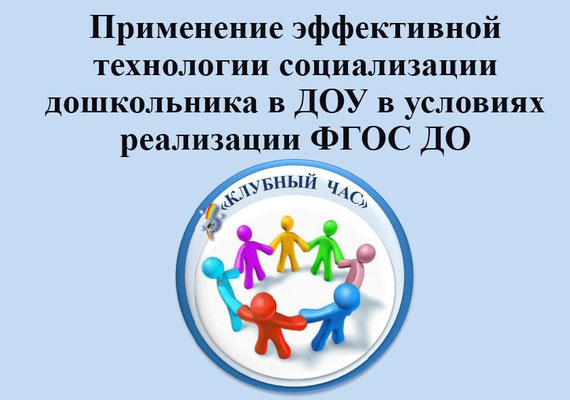 